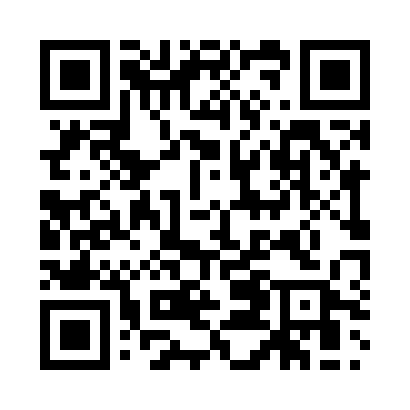 Prayer times for Baltringen, GermanyWed 1 May 2024 - Fri 31 May 2024High Latitude Method: Angle Based RulePrayer Calculation Method: Muslim World LeagueAsar Calculation Method: ShafiPrayer times provided by https://www.salahtimes.comDateDayFajrSunriseDhuhrAsrMaghribIsha1Wed3:516:011:185:178:3510:362Thu3:486:001:175:188:3610:383Fri3:465:581:175:188:3710:414Sat3:435:561:175:198:3910:435Sun3:405:551:175:198:4010:466Mon3:385:531:175:208:4210:487Tue3:355:521:175:208:4310:508Wed3:325:501:175:218:4410:539Thu3:295:491:175:218:4610:5510Fri3:275:471:175:228:4710:5811Sat3:245:461:175:228:4811:0012Sun3:215:451:175:238:5011:0313Mon3:195:431:175:238:5111:0514Tue3:165:421:175:248:5211:0815Wed3:135:411:175:248:5411:1016Thu3:105:391:175:258:5511:1317Fri3:085:381:175:258:5611:1518Sat3:055:371:175:268:5811:1819Sun3:025:361:175:268:5911:2020Mon3:005:351:175:279:0011:2321Tue3:005:341:175:279:0111:2522Wed3:005:331:175:289:0211:2723Thu2:595:321:175:289:0411:2824Fri2:595:311:175:299:0511:2825Sat2:595:301:185:299:0611:2926Sun2:585:291:185:299:0711:2927Mon2:585:281:185:309:0811:3028Tue2:585:271:185:309:0911:3029Wed2:585:261:185:319:1011:3130Thu2:575:261:185:319:1111:3131Fri2:575:251:185:329:1211:32